Duración: 08 días 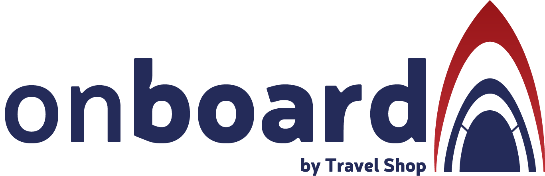 Llegadas del programa: lunes del 1 de enero al 8 de julio 2024Mínimo 02 pasajeros. Servicios compartidos. DÍA 1.- MIAMI Bienvenido a la ciudad de Miami. Traslado al hotel. Tiempo libre para explorar la ciudad. Check-in empieza a las 16:00 horas. En caso de llegar más temprano, es posible guardar su equipaje en el hotel y aprovechar la ciudad hasta que su habitación esté lista. Alojamiento.Hoy podría hacer uso de su tricket de Big Bus Hop-On-Hop-Off (incluido en Travel Shop Pack). Súbete a nuestro tour nocturno panorámico por Miami de 75 a 90 minutos para descubrir la Ciudad Mágica iluminada por la noche. Nuestro tour nocturno le presenta las mejores vistas de Miami después del anochecer. Disfrute del bullicio vibrante en Ocean Drive de South Beach y descubra los mejores lugares de interés de la ciudad mientras se iluminan por la noche.Salida:
El Tour Nocturno tiene dos puntos de partida:
8:00 p. m. desde la parada n.º 1 (Bayside Marketplace)
O
8:01 p. m. desde la parada n.º 3 (Soundscape Park) - SOLO viernes, sábado y domingoDÍA 2.- MIAMI Desayuno. Descubrirá los lugares más emblemáticos de Miami. Desde Miami Beach a la Pequeña Habana, un majestuoso paisaje urbano y tropical de esta ciudad única. Ocean Drive es la viva imagen del Miami que todo el mundo se imagina. Si hay algo que caracteriza a Miami Beach son los casi 1.000 edificios de estilo Art Decó que hay en sus calles. Artesanos de puros, el aroma de café y los restaurantes cubanos definen la Pequeña Habana, una pequeña parte de Cuba en Florida. Coral Gables, con enormes mansiones rodeadas por jardines cuidados al milímetro, es una de las zonas más bonitas para ver en Miami.  Coconut Grove, es uno de los barrios más animados de Miami. En sus calles encontrará restaurantes, tiendas, terrazas y galerías de arte. Después del city tour, embarcará en un tour de barco por la bahía de Miami, con vistas espectaculares de Miami Downtown, Fisher Island, Puerto de Miami y el Millionaire’s Row, ¡conocido por las casas de los ricos y famosos! Regreso al hotel. ¡Tarde y noche libre! Alojamiento.Duración: Aproximadamente 5 horasDÍAS 3 Y 4.- MIAMIDías libres. Usted podrá disfrutar de esta espléndida ciudad ¿Qué tal aprovechar el día para conocer las playas de Miami? Alojamiento.DÍA 5.- MIAMI (FREEDOM OF THE SEAS). Desayuno. fin de nuestro paseo. A la hora indicada traslado al puerto de Miami para abordar crucero Freedom Of The Seas.Para relajarse, goce de las tranquilas aguas y las fantásticas vistas desde los jacuzzis voladizos que se extienden a 12 pies afuera de los lados de la nave. Un extenso servicio de celular Wi-Fi inalámbrico le mantiene en contacto con amigos y familiares en casa, además de televisor de pantalla plana para aquellas tardes para ver películas. Con todo lo que hay que hacer seguro se le abrirá el apetito y el Freedom of the Seas le ofrece una variedad de opciones para el gusto de todos, incluyendo el Johnny Rockets ’50s-style diner, un restaurante al estilo de los 50s, restaurantes de especialidad como el Portofino Italian Restaurant y el Chops Grill, La deliciosa nevería Ben & Jerry.DÍA 6.- NASSAU, LAS BAHAMASLa capital de las Bahamas ofrece a los viajeros la oportunidad de nadar con delfines, bucear entre los tiburones de arrecife del Caribe y recorrer la costa en una excursión en lancha rápida. Haciendo honor a su nombre, Paradise Island es el hogar del mundialmente famoso resort Atlantis, una utopía tropical que cuenta con 5 millas de playas, un parque acuático de 141 acres, aventuras de snorkel en un catamarán, un extenso casino y mucho más. Los amantes del reggae pueden relajarse durante una excursión al Marley Resort and Spa, mientras que los amantes de la comida pueden disfrutar de buñuelos de concha, bombones de chocolate y cócteles de ron artesanales en una gira de degustación de restaurantes locales. (actividades recomendadas no incluidas).DÍA 7.- PERFECT DAY AT COCOCAY, BAHAMASExclusiva de Royal Caribbean, la isla de CocoCay se encuentra entre los puertos de Freeport y Nassau. La isla Perfect Day en CocoCay es una experiencia de día de playa llena de nuevas y emocionantes atracciones para toda la familia. El parque Thrill Waterpark cuenta con piscina de olas y el Daredevil's Peak, ¡el tobogán de agua más alto de América del Norte de 41 metros de altura! Relájese en la piscina infinita del Coco Beach Club y disfrute de una cocina gourmet o tome aborde el Up, Up and Away, un globo de helio atado que ofrece impresionantes vistas del Caribe desde 122 metros de altura sobre la isla.DÍA 8.- MIAMILa ciudad ofrece mucho para hacer, con numerosos museos y equipos deportivos profesionales, puertos deportivos y clubes náuticos, campos de golf y más, pero algunos visitantes se dirigen al suroeste hasta el Parque Nacional Everglades. La reserva de 1.5 millones de acres alberga excursiones en bote y en canoa, así como caminatas de observación de vida silvestre para ver caimanes y manatíes. (actividades recomendadas no incluidas). A la hora indicada traslado al aeropuerto de Miami. FIN DE LOS SERVICIOS.SE REQUIERE VISA PARA MEXICANOS INGRESANDO A ESTADOS UNIDOSIncluye:4 noches de alojamiento en MiamiTransporte y tours en servicios compartidos abordo de vehículos con capacidad controlada y previamente sanitizadosImpuestos y permisos para realizar las visitasTraslado en servicio compartido del hotel en Miami al puerto de Miami3 noches de hospedaje en la categoría de cabina seleccionada del cruceroLa mayor parte de las comidas a bordo del crucero (desayuno, comida y cena) en restaurante principal.Acceso a las áreas públicas del barco (albercas, casino, canchas deportivas, tiendas, biblioteca, teatro, cine, disco y bares).Traslados de salida en servicio compartido del puerto al Aeropuerto de MiamiAsistencia de viaje básicaNo incluye:Boleto aéreo MEX- MIA- MEXAlimentos no especificados Todo servicio no descrito en el precio incluyePropinas y gastos personalesVisa de Ingreso a USAImpuestos portuarios aprox. $2,210 MXN por pasajeroPropinas en crucero aprox. $1,190 MXN por pasajeroPaquete de Bebidas en crucero (alcohólicas, embotelladas y enlatadas).Paquete de WIFIGastos personales como llamadas telefónicas, lavandería, internet, spa, etc.Restaurantes de especialidades en cruceroExcursiones en Tierra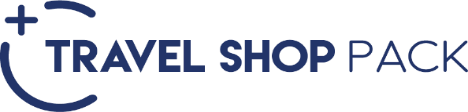 IMPORTANTE:Se considera menor de 3 a 12 años.Máximo 2 menores compartiendo con 2 adultos en la ocupación máxima de la habitación Los hoteles están sujetos a cambio según la disponibilidad al momento de la reserva por el tour operador. En ciertas fechas, los hoteles propuestos no están disponibles debido a eventos anuales preestablecidos. En esta situación, se mencionará al momento de la reserva y confirmaremos los hoteles disponibles de la misma categoría de los mencionados.Habitaciones estándar. En caso de preferir habitaciones superiores favor de consultar.No se reembolsará ningún traslado o visita en el caso de no disfrute o de cancelación del mismo.El orden de las actividades puede tener modificacionesAl momento de su registro en el hotel, una tarjeta de crédito le será requerida, esto es con el fin de garantizar que usted se compromete a no dañar la habitación y dejarla en las mismas condiciones que le fue entregada. La Tarjeta de crédito le ayudara también para abrir crédito dentro de las instalaciones del hotel para consumo interno. Manejo de equipaje en el tour máximo de 1 maleta por persona. En caso de equipaje adicional costos extras pueden ser cobrados en destino.  Para poder confirmar los traslados debemos recibir la información completa a más tardar 30 días antes de la salida. Si no recibimos esta información el traslado se perderá sin reembolso.HOTELES PREVISTOS O SIMILARESHOTELES PREVISTOS O SIMILARESHOTELES PREVISTOS O SIMILARESCIUDADHOTELCAT.MIAMITHE MIMOSA HOTEL MIAMI BEACHTA BORDOFREEDOM OF THE SEAS CHECK IN - 15:00HRS // CHECK OUT- 12:00HRSCHECK IN - 15:00HRS // CHECK OUT- 12:00HRSCHECK IN - 15:00HRS // CHECK OUT- 12:00HRSHora de salida crucero: 4:30 pm. // Hora de llegada 06:00 a. mHora de salida crucero: 4:30 pm. // Hora de llegada 06:00 a. mHora de salida crucero: 4:30 pm. // Hora de llegada 06:00 a. mTRAVEL SHOP PACKTRAVEL SHOP PACKTRAVEL SHOP PACKTARIFA POR PERSONA EN USDTARIFA POR PERSONA EN USDTARIFA POR PERSONA EN USDINCLUYEADULTOMENORTICKET NOCTURNO DE BIG BUS HOP-ON-HOP-OFF  4030TARIFA POR PERSONA EN MXNTARIFA POR PERSONA EN MXNTARIFA POR PERSONA EN MXNTARIFA POR PERSONA EN MXNTARIFA POR PERSONA EN MXNTARIFA POR PERSONA EN MXNSERVICIOS TERRESTRES + CRUCERO ROYAL CARIBBEANSERVICIOS TERRESTRES + CRUCERO ROYAL CARIBBEANSERVICIOS TERRESTRES + CRUCERO ROYAL CARIBBEANSERVICIOS TERRESTRES + CRUCERO ROYAL CARIBBEANSERVICIOS TERRESTRES + CRUCERO ROYAL CARIBBEANSERVICIOS TERRESTRES + CRUCERO ROYAL CARIBBEANDBLTPLCPLSGLMNRTR CABINA INTERIOR  $29,420.00$26,580.00$25,160.00$58,180.00$11,760.00TR CABINA EXTERIOR CON BALCON $35,420.00$32,580.00$31,160.00$70,180.00$17,760.00TR CABINA DE LUJO $45,420.00$42,580.00$41,160.00$90,800.00$22,760.00TARIFAS SUJETAS A CAMBIOS Y DISPONIBILIDAD SIN PREVIO AVISO 
VIGENCIA: DE ENERO A JULIO 2024TARIFAS SUJETAS A CAMBIOS Y DISPONIBILIDAD SIN PREVIO AVISO 
VIGENCIA: DE ENERO A JULIO 2024TARIFAS SUJETAS A CAMBIOS Y DISPONIBILIDAD SIN PREVIO AVISO 
VIGENCIA: DE ENERO A JULIO 2024TARIFAS SUJETAS A CAMBIOS Y DISPONIBILIDAD SIN PREVIO AVISO 
VIGENCIA: DE ENERO A JULIO 2024TARIFAS SUJETAS A CAMBIOS Y DISPONIBILIDAD SIN PREVIO AVISO 
VIGENCIA: DE ENERO A JULIO 2024TARIFAS SUJETAS A CAMBIOS Y DISPONIBILIDAD SIN PREVIO AVISO 
VIGENCIA: DE ENERO A JULIO 2024TARIFAS SUJETAS A CAMBIOS Y DISPONIBILIDAD SIN PREVIO AVISO 
VIGENCIA: DE ENERO A JULIO 2024TARIFAS SUJETAS A CAMBIOS Y DISPONIBILIDAD SIN PREVIO AVISO 
VIGENCIA: DE ENERO A JULIO 2024TARIFAS SUJETAS A CAMBIOS Y DISPONIBILIDAD SIN PREVIO AVISO 
VIGENCIA: DE ENERO A JULIO 2024TARIFAS SUJETAS A CAMBIOS Y DISPONIBILIDAD SIN PREVIO AVISO 
VIGENCIA: DE ENERO A JULIO 2024TARIFAS SUJETAS A CAMBIOS Y DISPONIBILIDAD SIN PREVIO AVISO 
VIGENCIA: DE ENERO A JULIO 2024TARIFAS SUJETAS A CAMBIOS Y DISPONIBILIDAD SIN PREVIO AVISO 
VIGENCIA: DE ENERO A JULIO 2024Llegadas programa: lunesEnero: 1, 8, 15, 22 y 29Febrero: 5, 12, 19 y 26Marzo: 4, 11, 18 y 25Abril: 1, 8, 15, 22 y 29Mayo: 6, 13, 20 y 27Junio: 3, 10, 17 y 24Julio: 1 y 8Salidas sujetas a cambios